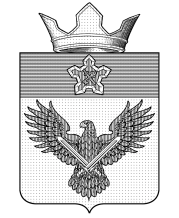 А Д М И Н И С Т Р А Ц И ЯОРЛОВСКОГО СЕЛЬСКОГО ПОСЕЛЕНИЯГОРОДИЩЕНСКОГО МУНИЦИПАЛЬНОГО РАЙОНА
ВОЛГОГРАДСКОЙ ОБЛАСТИул. Советская, 24, с. Орловка, Городищенский район, Волгоградская область, 403014Телефон: (84468) 4-82-17; 4-82-18; Телефакс: (84468) 4-82-17;E-mail: mo_orlovka@mail.ru ПОСТАНОВЛЕНИЕО внесении изменений в постановление администрации Орловского сельского поселения  от 01.10.2019 № 1-1/102 «Об утверждении Административного регламента по предоставлению  муниципальной услуги «Выдача разрешения на использование земель или земельного участка, находящегося в муниципальной собственности Орловского сельского поселения»В соответствии с Федеральными законами от 06.10.2003 № 131-ФЗ «Об общих принципах организации местного самоуправления в Российской Федерации», от 27.07.2010 № 210-ФЗ «Об организации предоставления государственных и муниципальных услуг», от 27.12.2019 № 502-ФЗ «О внесении изменений в Земельный кодекс Российской Федерации и Федеральный закон «Об аквакультуре (рыбоводстве) и о внесении изменений в отдельные законодательные акты Российской Федерации» руководствуясь Уставом Орловского сельского поселения Городищенского муниципального района Волгоградской области,  постановляю1. Внести в административный регламент предоставления муниципальной услуги «Выдача разрешения на использование земель или земельного участка, находящихся в муниципальной собственности Орловского сельского поселения, расположенных на территории Орловского сельского поселения, утвержденный постановлением администрации  Орловского сельского поселения от 01.10.2019 № 1-1/102, следующие изменения:1) пункт 1.2 дополнить подпунктом 4 следующего содержания:          «4) в целях возведения некапитальных строений, сооружений, предназначенных для осуществления товарной аквакультуры (товарного рыбоводства).»;   2) пункт 5.3 изложить в следующей редакции:«5.3. Жалобы на решения и действия (бездействие) руководителя органа, предоставляющего муниципальную услугу, подаются в вышестоящий орган (при его наличии) либо в случае его отсутствия рассматриваются непосредственно руководителем органа, предоставляющего муниципальную услугу.»2. Настоящее постановление вступает в силу после его официального опубликования (обнародования). 3. Контроль за  исполнением данного постановления  оставляю за собой.Глава Орловского сельского поселения                                                              Ф.М.Грачёвот 16.06.2020№ 1-1/ 42